Üdvözlünk a 16. SEMMELWEIS KÖNYVHÉT alkalmából, 
a 2019/2020-as egyetemi tanév kezdetén!Tanulmányaidhoz sok sikert kívánunk!A Semmelweis Kiadó honlapján tájékozódhatsz a legújabb tankönyvekről, jegyzetekről, e-könyvekről, letölthetsz fontos dokumentumokat, de egyéb híreket, publikációkat is olvashatsz. Kérünk, regisztráld magad honlapunkon: www.semmelweiskiado.hu, és kérd hírlevelünket!ÁLTALÁNOS ORVOSTUDOMÁNYI KAR, III. ÉVFOLYAMÁfás számla igényedet kérjük fizetéskor előre jelezd, mert utólag nem áll módunkban számlát adni. Könyvet és jegyzetet kizárólag sértetlen állapotban cserélünk, számla vagy nyugta ellenében. A könyv és a jegyzet szerzői jogi oltalom és kizárólagos kiadói felhasználási jog alatt áll (1999. évi LXXVI. törvény). Bármely részének vagy egészének mindennemű többszörözése a Kiadó engedélye nélkül jogsértő és büntetendő!Közös nyelvünk a könyv!							TASTE the universe of books!Szerző / szerkesztőKönyv / jegyzet címeKiadói áradb+ 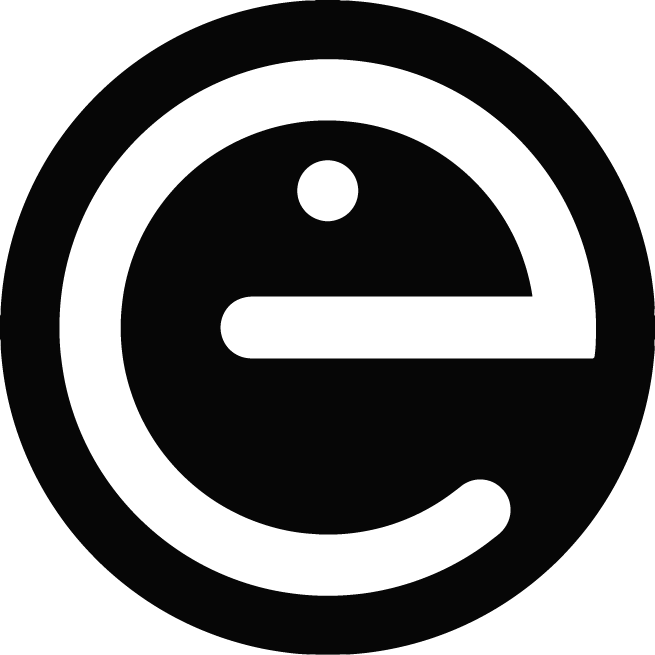 Ádám ÉvaMikrobiológia + CD6.320 Ft.  Bodoky György, Kopper LászlóGasztroenterológiai onkológia2.000 Ft.+ Falus AndrásAz immunológia alapjai6.240 Ft.Gary D . Hammer, Stephen J. McPheeKórélettan – Bevezetés a klinikai orvostudományba13.000 Ft.+ Gáti T., Szollár L., Szombath D.Kórélettani vademecum2.000 Ft.Magyar Pál-Vastag EndrePulmonológiai betegségek3.000 Ft.+ Major LászlóA katasztrófa felszámolás egészségügyi alapjai 500 Ft.Móriczné Győrffy MáriaEnglish for doctors + MP37.980 Ft.+ Nagy KárolyOrvosi mikrobiológiai gyakorlatok (spirálos)2.000 Ft.Simon András, Tornóczi LászlóEKG érthetően7.000 Ft.Sótonyi PéterOrvosi felelősség900 Ft.Sótonyi PéterVaszkuláris medicina1.800 Ft.+ Szabó Antal-Vásárhelyi BarnaBevezetés a laboratóriumi medicinába4.160 Ft.+ Szarvas Ferenc-Csanády MiklósBelgyógyászati fizikális vizsgálat3.520 Ft.csak Szollár LajosKórélettan4.500 Ft.Temesvári E. – Kárpáti S.Gyakorlati allergológia3.000 Ft.Tomcsányi JánosEKG a sürgősségi betegellátásban II. kiadás7.200 Ft.Tomcsányi JánosST elevációk4.200 Ft.+ Weber Gy.,Ferencz A.,Sándor J.Műtéttan11.500 Ft.+ Tóth-HegyesiBevezetés a humángenetikába (spirálos)1.500 Ft.Zalatnai AttilaGyakorlati patológia5.000 Ft.+ E-könyvként is rendelhető. Bővebb információ honlapunkon: www.semmelweiskiado.huE-könyvként is rendelhető. Bővebb információ honlapunkon: www.semmelweiskiado.huE-könyvként is rendelhető. Bővebb információ honlapunkon: www.semmelweiskiado.huE-könyvként is rendelhető. Bővebb információ honlapunkon: www.semmelweiskiado.hucsak Csak E-könyvként rendelhető meg. A boltban fizethető készpénzzel és bankkártyával. A www.semmelweiskiado.hu honlapon bankkártyával fizethető. E-mail cím megadása KÖTELEZŐ. Ezzel az e-mail címmel kell a honlapon regisztrálni a letöltéshez.Csak E-könyvként rendelhető meg. A boltban fizethető készpénzzel és bankkártyával. A www.semmelweiskiado.hu honlapon bankkártyával fizethető. E-mail cím megadása KÖTELEZŐ. Ezzel az e-mail címmel kell a honlapon regisztrálni a letöltéshez.Csak E-könyvként rendelhető meg. A boltban fizethető készpénzzel és bankkártyával. A www.semmelweiskiado.hu honlapon bankkártyával fizethető. E-mail cím megadása KÖTELEZŐ. Ezzel az e-mail címmel kell a honlapon regisztrálni a letöltéshez.Csak E-könyvként rendelhető meg. A boltban fizethető készpénzzel és bankkártyával. A www.semmelweiskiado.hu honlapon bankkártyával fizethető. E-mail cím megadása KÖTELEZŐ. Ezzel az e-mail címmel kell a honlapon regisztrálni a letöltéshez.